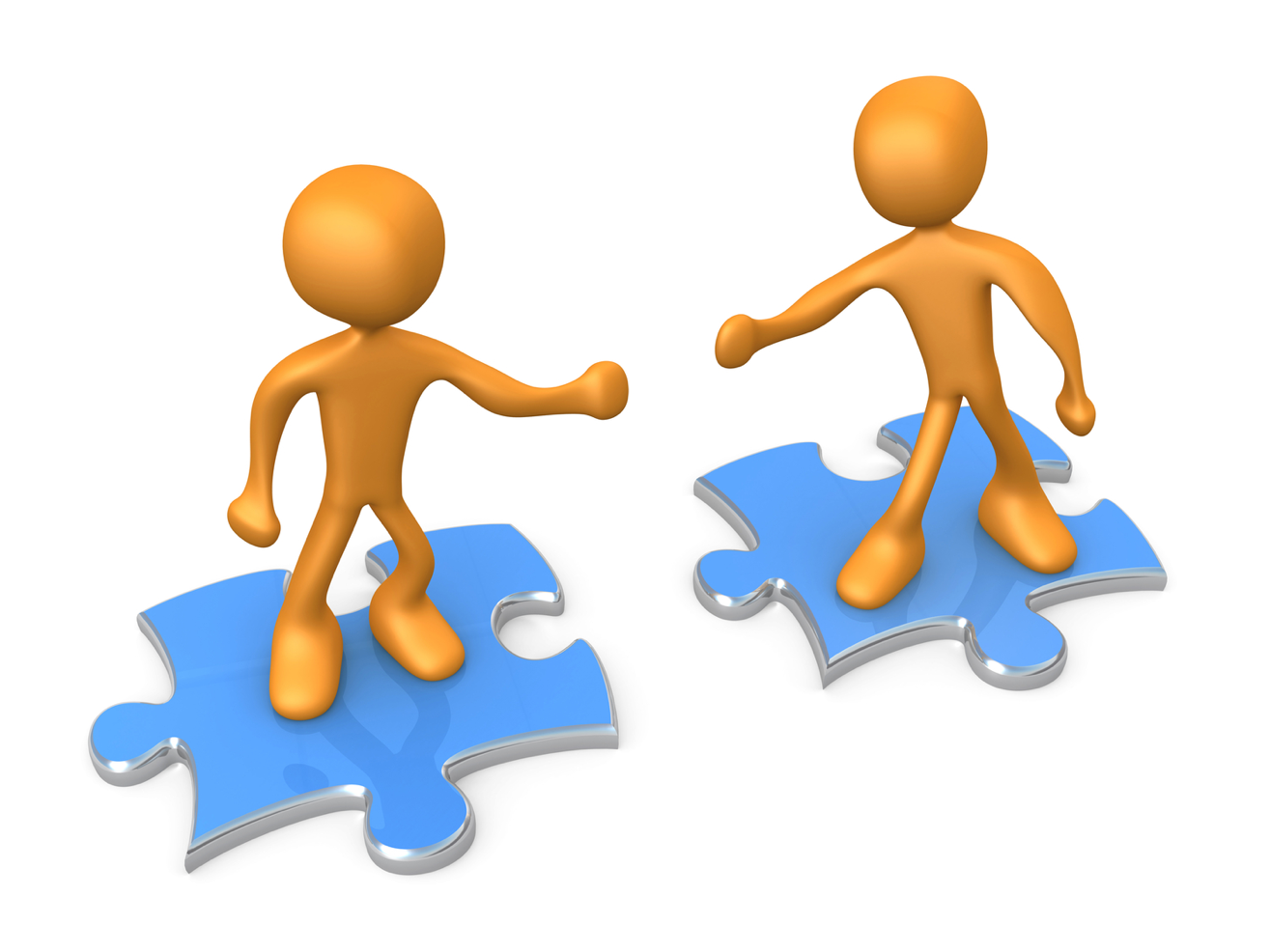 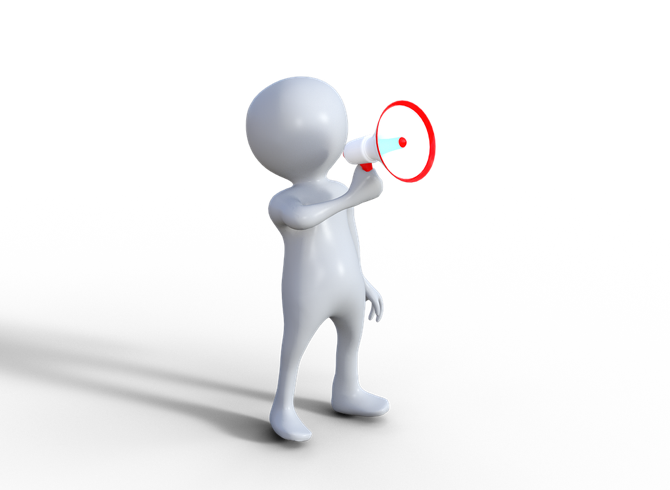 Parents –     @ an Open House            or a PTO/PTA meetingYour local school Principalsand Superintendent The Rotary Club, Kiwanis, and other organizationsAmerican Association of University Women & other groupsChurch groupsLocal businessmen (the 21st century is a GLOBAL economy)State School Board membersLocal School Board membersThe WV Association of School                                            AdministratorsThe School Superintendents                                                  AssociationThe WV Association for Secondary                                                       Principalsthe WV Association for Elementary                 and Middle School PrincipalsLocal School Improvement CouncilYour State LegislatorsThe Mayor & City Council